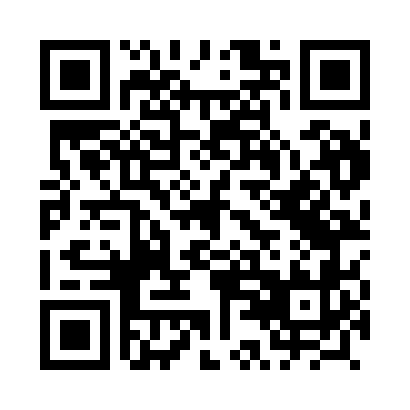 Prayer times for Stawiec, PolandMon 1 Apr 2024 - Tue 30 Apr 2024High Latitude Method: Angle Based RulePrayer Calculation Method: Muslim World LeagueAsar Calculation Method: HanafiPrayer times provided by https://www.salahtimes.comDateDayFajrSunriseDhuhrAsrMaghribIsha1Mon4:076:1612:485:147:219:212Tue4:046:1312:475:157:239:243Wed4:016:1112:475:167:259:264Thu3:586:0812:475:187:269:295Fri3:546:0612:475:197:289:326Sat3:516:0312:465:207:309:347Sun3:486:0112:465:227:329:378Mon3:445:5912:465:237:349:409Tue3:415:5612:455:247:369:4210Wed3:375:5412:455:267:389:4511Thu3:345:5112:455:277:409:4812Fri3:305:4912:455:287:429:5113Sat3:275:4712:445:307:439:5414Sun3:235:4412:445:317:459:5715Mon3:195:4212:445:327:4710:0016Tue3:165:3912:445:337:4910:0317Wed3:125:3712:435:357:5110:0618Thu3:085:3512:435:367:5310:0919Fri3:045:3212:435:377:5510:1320Sat3:005:3012:435:387:5710:1621Sun2:565:2812:435:407:5810:1922Mon2:525:2612:425:418:0010:2323Tue2:485:2312:425:428:0210:2624Wed2:445:2112:425:438:0410:3025Thu2:395:1912:425:448:0610:3326Fri2:355:1712:425:468:0810:3727Sat2:315:1512:425:478:1010:4128Sun2:305:1212:415:488:1210:4529Mon2:295:1012:415:498:1310:4530Tue2:285:0812:415:508:1510:46